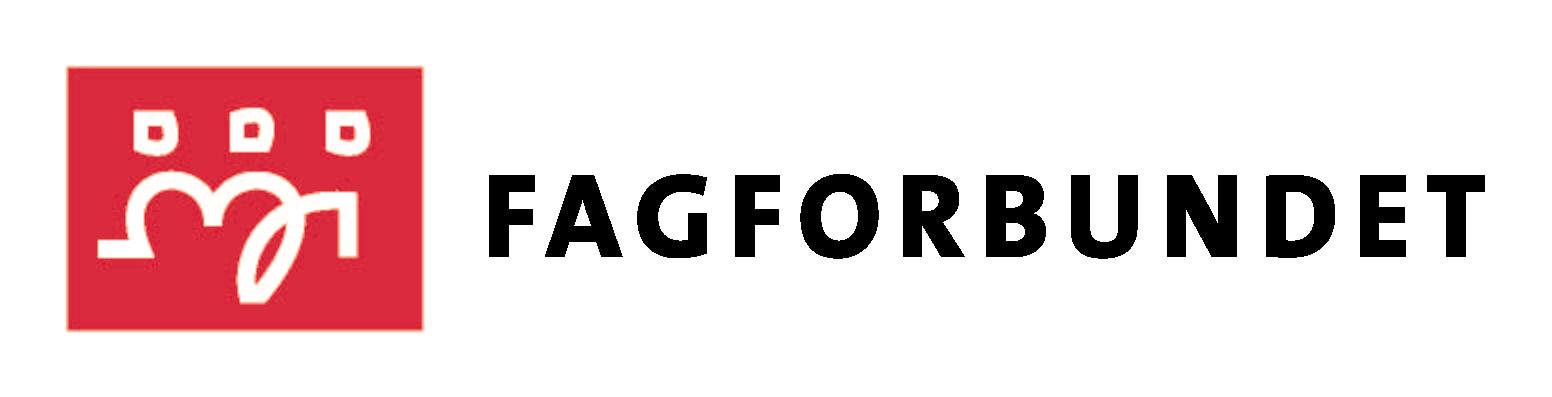 Dok 1 dato 02.06.2020Lokal forhandlinger i henhold til tariffavtalen kapitel x § xDet tas forbehold om nye og/eller endrede krav underveis i forhandlingeneFagforbundet femmer følgende krav for sine medlemmer:Lønn1. Det gis et generelt tillegg på grunnlønn til alle på kr 10 000 for 100 % stilling. Virkningsdato: 01.05.2020 2. Minstelønnssatser pr. 01.05.2020 (jf. særavtalens lønnstabell justert med sentralt tillegg)Det generelle tillegget i punkt 1 er inkludert i minstelønnsøkninga. Det betyr at alle skal minimum ha kr 10 0003. Det gis ytterligere individuelle tillegg til medlemmer jf. vedlagt bilag.Øvrige Endringer i særavtalen/b-del4. Vedr. særavtalen/b-delen punkt om kvelds- og nattilleggFor ordinært arbeid mellom kl. 1700 og kl 0700 utbetales et tillegg på minst kr.  60,-  65 pr. time.Fagforbundet_______________Ola HoleStillinger0 år 2 år4 år6 år8 år10 år1300 000310 000320 000333 000340 000355 000360 000375 000380 000400 000400 000420 0002350 000360 000360 000373 000380 000395 000390 000405 000410 000430 000440 000460 0003380 000395 000400 000415 000410 000425 000420 000435 000450 000470 000470 000500 000